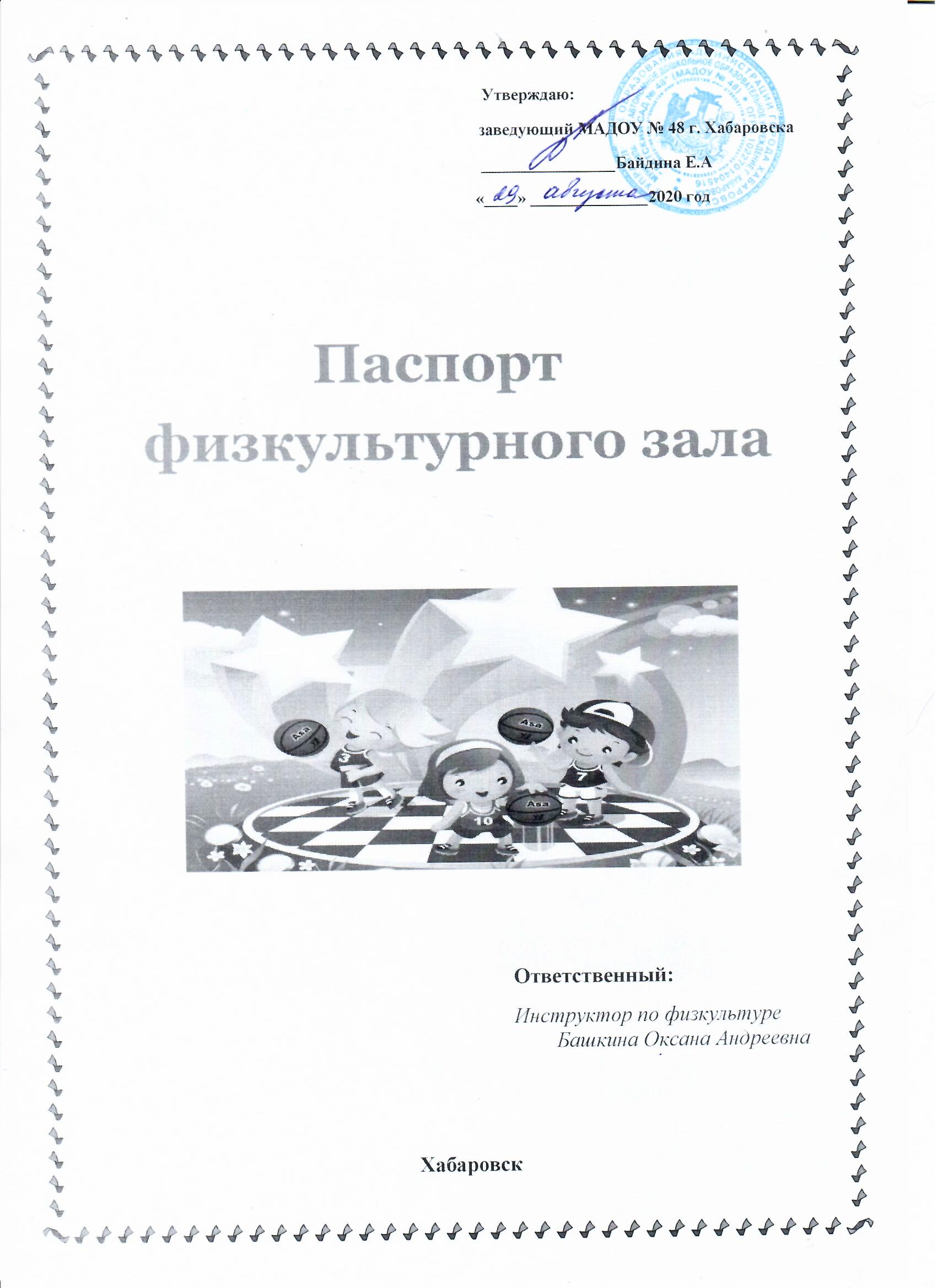                                              Общие сведенияСпортивный зал располагается в здании МАДОУ «Детский сад № 48» Предназначен для проведения непосредственно образовательной деятельности, развлечений и праздников по физической культуре. Технические характеристикиОбщая площадь составляет43,9 кв.м.Высота 5 м.Освещение естественное 3 окнаОсвещение искусственное (лампы дневного света с защитой) 13 шт.Пол – деревянный, сверху линолеум, коверОтопление – радиаторы, закрыты деревянными рейкамиОтветственный: инструктор по физической культуре:                                                                Башкина Оксана АндреевнаИНСТРУКЦИЯ  ПО  ОХРАНЕ  ТРУДАпри обучении детей основным видам движений в спортивном залеИнструкция разработана на основе СанПиН 2.4.1.2660-10, и ИОТ-43-2002, которая устанавливает основные требования по технике безопасности при проведении занятий в спортивном зале и является обязательной для использования всеми сотрудниками ДОУ.1. Общие требования безопасности1.1. К занятиям физическими упражнениями допускаются дети прошедшие медицинский осмотр и не имеющие противопоказаний по состоянию здоровья.1.2. Воспитанники должны соблюдать правила использования физкультурного оборудования, установленные режимы занятий и отдыха.1.4. При проведении занятий  физическими упражнениями возможно воздействие на воспитанников, следующих опасных факторов:- травма при использовании неисправного, непрочно установленного и не закрепленного спортивного оборудования и инвентаря;- травмы при нарушении правил использования спортивного оборудования и инвентаря;- нарушение остроты зрения при недостаточном освещении спортивного зала;- травмы при падении детей во время проведения подвижных игр и упражнений;- получение повреждений и заболеваний в случае перетаскивания воспитанниками тяжелого спортивного оборудования;- поражение электрическим током при использовании неисправных электрических звуковоспроизводящих музыкальных аппаратов.- травмы при неправильном определении оптимального объема физической нагрузки, а также при нарушениях установленных режимов занятий и отдыха. Для реализации индивидуально-дифференцированного подхода следует распределить детей на две подгруппы, учитывая три основных критерия: состояние здоровья, уровень физической подготовленности, уровень двигательной активности. Первую подгруппу составляют практически здоровые дети, имеющие средний и высокий уровень двигательной активности и хорошую физическую подготовленность. Во вторую подгруппу включают детей второй и третьей групп здоровья и с низким уровнем двигательной активности и слабой физической подготовленности. 1.5. Занятия в спортивном зале необходимо проводить в спортивной одежде и спортивной обуви с нескользкой подошвой.1.6.  Во время занятий воспитанники должны соблюдать правила ношения спортивной одежды и спортивной обуви, правила личной гигиены. 1.7. В спортивном зале должен быть вывешен комнатный термометр для контроля температурного режима.  1.8. Спортивный зал должен быть оснащен аптечкой, укомплектованной необходимыми медикаментами и перевязочными средствами для оказания первой помощи при травмах.1.9. Руководитель физического воспитания, воспитатель и воспитанники должны соблюдать правила пожарной безопасности, знать места расположения первичных средств пожаротушения. Спортивный зал должен быть оснащен огнетушителем, автоматической системой пожаротушения и приточно-вытяжной вентиляцией.1.10. Спортивное оборудование должно быть обеспечено инструкцией по безопасности проведения занятий.1.11. О каждом несчастном случае с воспитанниками воспитатель или руководитель физического воспитания  или очевидец несчастного случая обязан немедленно сообщить администрации и принять меры по оказанию первой помощи пострадавшему.1.12. Лица, допустившие невыполнение или нарушение инструкции по охране труда, привлекаются к дисциплинарной ответственности в соответствии с правилами внутреннего трудового распорядка и при необходимости, подвергаются внеочередной проверке знаний норм и правил охраны труда.2. Требования безопасности перед началом образовательной деятельности по физической культуре2.1. Включить полностью освещение и убедиться в исправной работе светильников. Наименьшая освещенность должна быть: не менее 200 лк (13 вт/кв.м.) при люминесцентных лампах не менее 100 лк (32 вт/кв.м.) при лампах накаливания.  2.2. Тщательно проверить санитарное состояние спортивного зала.2.3. Перед занятием проветрить спортивный зал, открыв окна или фрамуги и двери. Окна в открытом положении фиксировать крючками, а фрамуги должны иметь ограничители. Проветривание закончить за 30 мин. до прихода детей.  2.4. Проверить исправность и надежность установки спортивного оборудования и инвентаря. 2.5. При использовании на занятиях электрических звуковоспроизводящих музыкальных аппаратов убедитесь в их исправности и целостности подводящих кабелей и электровилок.2.6. Во избежание падения детей убедится в том, что ковры и дорожки надежно прикреплены к полу.2.7. Спортивный инвентарь должен размещаться так, чтобы избежать его падений на воспитанников.2.8. Протереть насухо спортивный инвентарь необходимый для данного занятия.2.9. Провести целевой инструктаж воспитанников по безопасным приемам проведения занятий физическими упражнениями в физкультурном зале.2.10. Надеть спортивную одежду и спортивную обувь с нескользкой подошвой.3. Требования безопасности во время образовательной деятельности по физической культуре3.1. Все занятия по обучению детей основным видам движений должны составляться согласно педагогическим принципам и по своему содержанию должны соответствовать возрастным особенностям занимающихся, их физической подготовленности, уровню здоровья.3.2. Структура занятий должна соответствовать современным требованиям построения и проведения учебно-оздоровительных занятий по физической культуре для детей дошкольного возраста. За основу построения занятия  принято деление его на три части: подготовительную, основную, заключительную. Наличие этих частей и расположение их только в этой последовательности обеспечивается биологическими закономерностями функционирования организма, определяющими его работоспособность и логикой развертывания учебно-воспитательного процесса в двигательной деятельности.  3.3. Не выполнять упражнения на неисправном оборудовании и с поломанным инвентарем.3.4. Соблюдать дисциплину и порядок, следить за тем, чтобы дети выполняли все указания руководителя по физическому воспитанию или воспитателя. 3.5. Начинать выполнение упражнений и заканчивать их только по команде воспитателя или руководителя физическим воспитанием.3.6. Не разрешать детям самовольно покидать место проведения занятия. 3.7. Не оставлять детей одних в спортивном зале.3.8. Во время занятия выбирать место так, чтобы все дети были видны.3.9. При ходьбе и беге в колонне по одному соблюдать дистанцию в два шага.3.10. Убрать с дороги все предметы мешающие идти, бежать.3.11. При выполнении упражнений потоком соблюдать достаточный интервал между детьми, чтобы не было столкновений.3.12. При групповом старте на короткие дистанции бежать только по своей дорожке.3.13. Во избежание столкновений у детей младшей, средней группы исключить при беге резко «стопорящую» остановку.3.14. При выполнении прыжков и соскоков со спортивных снарядов приземляться мягко, пружинисто приседая. В местах соскоков со снарядов положить гимнастические маты так, чтобы их поверхность была ровной.3.15. Прыгать только в спортивной обуви.3.16. страховать ребенка вместе приземления.3.17. Веревку для прыжков в высоту не привязывать к стойкам, а класть на штырьки в стойках.3.18. При прыжках в длину с места, с продвижением вперед на одной, двух ногах давать указание прыгать «мягко», «тихо» на носках.3.19. Не разрешать детям спрыгивать с большой высоты.3.20. При выполнении упражнений по метанию посмотреть, нет ли детей в секторе метания.3.21. Упражнения по метанию выполнять только по сигналу воспитателя или руководителя по физическому воспитанию.3.22. Не оставлять без присмотра спортивный инвентарь.3.23. Не стоять справа от метающего, не находиться в зоне броска, не ходить за снарядами для метания без разрешения руководителя по физическому воспитанию или воспитателя.3.24. Не подавать снаряд для метания друг другу броском.3.25. При выполнении упражнений в равновесии, на гимнастической скамейке, напомнить детям правила поведения на спортивном снаряде (не толкаться, не подгонять друг друга, не обгонять, если теряешь равновесие, не держись за товарища, а сойди со снаряда). 3.26. В место спрыгивания ребенка постелить мат. Страховать ребенка при необходимости, продвигаясь вдоль скамейки.3.27. Чтобы не получить челюстно-лицевую травму, при ползании по гимнастической скамейке следить за постановкой рук (обхватить ее с боку так, чтобы большой палец был сверху, а остальные пальцы под скамейкой). Правильно принимать и.п. (сначала поставить руки на скамейку, затем ноги) и сходить со снаряда после выполнения упражнений (сначала поставить ноги на пол, затем выпрямиться). 3.28. При лазании по шведской стенке обязательно страховать детей от падения, не разрешать им самостоятельно подниматься на высоту. 3.29. При лазании не провисать, не висеть на одной руке, лазать не пропуская реек, не спрыгивать с высоты, руки отпускать тогда, когда обе ноги будут стоять на полу.3.30. Вдоль шведской стенки расстелить маты, встать справа от ребенка, оказывая помощь при необходимости, следить за правильным хватом рук, постановкой стопы на рейку.3.31. Обучить детей старшего дошкольного возраста страховке.3.32. При лазании по веревочной лестнице см. выше п. 3.28, 3.29, 3.30. 3.33. Если у ребенка запутались ноги в веревочной лестнице, у него устали руки, он должен немедленно сказать об этом руководителю по физическому воспитанию или воспитателю.3.34. При работе с гимнастическими палками соблюдать дистанцию при выполнении упражнений, палками не драться, не махать, держать их в двух руках внизу или на плече как «ружье» (палку поставить на ладонь правой руки опущенной вниз, левой рукой прижать к правому плечу) при объяснении задания или перестроения. 4. Требования безопасности в аварийных ситуациях в ходе образовательной деятельности по физической культуре4.1. При возникновении неисправности в работе спортивного оборудования или его поломке, прекратить занятие. Упражнение продолжать только после устранения неисправности. 4.2. При получении воспитанником травмы немедленно сообщить об этом руководителю учреждения, оказать первую помощь пострадавшему. При необходимости отправить его в ближайшее лечебное учреждение.4.3. При плохом самочувствии прекратить занятие и сообщить об этом воспитателю группы.4.4. При возникновении пожара немедленно эвакуировать воспитанников из спортивного зала, сообщить о пожаре в ближайшую пожарную часть и приступить к тушению пожара с помощью первичных средств пожаротушения.5. Требования безопасности по окончании образовательной деятельности по физической культуре5.1. Снять спортивную одежду, обувь и тщательно вымыть лицо и руки с мылом.5.2. Привести в исходное положение все физкультурное оборудование, проверить его исправность.5.3. Проветрить спортивный зал и по возможности провести влажную уборку.5.4. Проверить противопожарное состояние спортивного зала: выключить свет и электрические звуковоспроизводящие аппараты.                         Расписание работы спортивного зала                       на 2020 – 2021 учебный год                                               ГРАФИК КВАРЦЕВАНИЯДокументация ИНСТРУКТОРА ПО ФИЗИЧЕСКОЙ КУЛЬТУРЕГодовой план работы инструктора по физкультуре на 2020-2021 уч.г.Диагностика уровня освоения программы области «Физическое воспитание».Картотека физкультминуток.Картотека игр по формированию здорового образа жизни.Документация по  городским спортивным мероприятиямЦиклограмма распределения рабочего времени инструктора по физкультуреПланы – конспекты утренней гимнастики Планы – конспекты физкультурных развлечений и спортивных досугов.Подвижные игры для детей дошкольного возраста.Подвижные игры для детей третьего- четвертого года жизни.Подвижные игры для детей четвертого - пятого года жизни.Подвижные игры для детей пятого - шестого года жизни.Подвижные игры для детей шестого-седьмого года жизни.Портфолио  инструктора по физкультуре.Тематический план непосредственно образовательной деятельности по физической культуре для второй младшей группы.Тематический план непосредственно образовательной деятельности по физической культуре для средней группы.Тематический план непосредственно образовательной деятельности по физической культуре для старшей группы.Тематический план непосредственно образовательной деятельности по физической культуре для подготовительной к школе группы..                  Спортивное оборудование и инвентарь:Инфраструктура предметно – развивающей среды физкультурного зала                             Методическое обеспечение образовательной области                                            «Физическое             развитие»понедельник8.00-9.00Утренняя гимнастикапонедельник9.00- 11.15НОД по физкультурепонедельник11.00-12.00Индивидуальная работапонедельник15.00-15.30Кружок с одаренными детьми «Маугли» (ст.г)понедельник15.30-16.00Кружок с одаренными детьми «Маугли» (под.г)вторник8.00-9.00Утренняя гимнастикавторник9.00- 1115 НОД по физкультуревторник11.00-12.00Индивидуальная работавторник15.00-15.30Доп.услуги «Карате» (ср.г)вторник15.30-16.00Доп.услуги «Карате» (ст.г)среда8.00-9.00Утренняя разминкасреда9.00-11.15НОД по физкультуресреда11.15-12.00Индивидуальная работасреда15.00-15.30Кружок «Гибкий позвоночник» (ст.г)среда15.30-16.00Кружок «Гибкий позвоночник» (под.г)четверг8.00-9.00Утренняя разминкачетверг9.00-11.15НОД по физкультуречетверг11.15-12.00Индивидуальная работачетверг15.00-15.30Доп.услуги «Карате» (ср.г)четверг15.30-16.00Доп.услуги «Карате» (ст.г)пятница8.00-9.00Утренняя разминкапятница9.00-11.15НОД по физкультурепятница11.15-12.00Индивидуальная работапятница15.00-15.30Кружок с одаренными детьми «Маугли» (ст.г)пятница15.30-16.00Кружок с одаренными детьми «Маугли» (под.г)времяДни13.30 – 13.45 ЕЖЕДНЕВНО1.Гимнастическая стенка 3 пролётов2.Гимнастические скамейки – Д=150,в=20, ш=10,20 Д=150,в=25, ш=10,20 Д=150,в=20, ш=15 3 шт1 шт1шт3.Баскетбольные щиты1шт4.Мягкие модулиМягкие дорожки43 шт7 шт5.Гимнастические коврики 34 шт.6.Дуги: һ- 60см 1шт.7.Стойки деревянные 2 шт.8.Маты  Маты поролоновые 3шт.1шт.9.Наклонные лестницы.2шт.10.Наклонная доскаД=250,ш=15Д=200,ш=10Ребристая д=150, ш=201 шт1 шт1 шт11.Обручи Пластмассовые д=60                           Д=80                           Д=102деревянные37шт27 шт 1 шт16 шт12.Метболы – 1кг   2 шт13.Мячи Д= 18см  Д= 7см.Д=10 смМячи гимнастические д=12см Мячи массажные Мяч волейбольный 24шт.9 шт27 шт2 шт47 шт1шт.14.Волейбольная сетка 1 шт.15.Гимнастические палкиД=50 Д=72Д=106Д=1504шт.34 шт40шт22шт16.Канат.3 шт17.Набор кеглей 33шт.18.Кольцеброс+ кольца7 шт.40 шт19.Бадминтон (ракетки)9 шт20.Скакалки Пластм.веревочные30 шт10 шт21.Гантели детские  ЛегкиеМ=500грСо съемными кольцами (6 шт м=500гр)23 шт10 шт1 шт22.Кубики пластмассовые 4 цвета44шт23.Кубы В= 20см В=30 смВ=40 см3шт2 шт3 шт24.Туннель 1 шт25.Конусы24 шт26.ЭспандерКистевой, 10 кгЛыжника, легкий5 шт2 шт27.Лестница веревочная1 шт28.Корзины для мячей5 шт29.Гимнастические мягкие палки9 шт30.Островки пластмассовые30 шт31.Ограничители для игр38 шт32.Ходунки пластмассовые8 шт33.Флажки53м+3б шт34.Балансировка«Кочки на болоте»«Мышка в лабиринте»12 шт1 шт35.Массажные дорожки 3 шт36.Городки 2 комплНетрадиционное спортивное оборудование:Нетрадиционное спортивное оборудование:Нетрадиционное спортивное оборудование:37.«Игровой парашют» 1 шт38.«Косички»28 шт39.платочки47 шт40.ленточки26 шт41.Мешочки ( весом 100,150,200 гр)31 шт42.Веревочки26 штНазвание зоныЦель Задачи Двигательно – игровая зонаЦеленаправленное педагогическое воздействие на развитие основных движений, тренировку физиологических функций организмаУкреплять здоровье детей;Развивать двигательные навыки и физические качества;Расширять двигательный опыт;Создавать положительный эмоциональный настрой.Зона спортивного оборудования:- традиционного,- нестандартногоРазнообразие  организации двигательной деятельности детейФормировать умение использовать спортивное оборудование на занятиях и в свободной деятельности;Создавать вариативные, усложненные условия для выполнения двигательных заданий;Оптимизация режима двигательной активности;Повышать интерес к физическим упражнениям;Расширять круг представлений о разнообразных видах спортивного оборудования, его назначении.Зона метанияОзнакомление с различными способами метанияРазвивать глазомер;Закреплять технику метания;Укреплять мышцы рук и плечевого пояса.Зона прыжковСоздание условий для обучения прыжкам разного вида в соответствии с возрастом и ПрограммойОбучать  технике прыжков;Развивать силу ног, прыгучесть;Использовать специальное оборудование.Зона«Спортивный комплекс»Создание условий для удовлетворения потребности в двигательной активностиОвладеть техникой различных способов и видов лазанья;Развивать ловкость, силу, смелость при выполнении упражнений на кольцах, перекладине.Коррекционно- профилактическая зонаУкрепление здоровья детей, осуществление профилактики патологических изменений, возникающих в ослабленном организмеСодействовать профилактике и развитию опорно-двигательного аппарата с помощью простейших тренажеров, тренажёров сложного устройства  и использования нестандартного оборудования;Укреплять костно-мышечную систему, мышечный корсет спины посредством использования тренажеров сложного устройства;Овладеть навыками самооздоровления.АвторНазваниеИздательствогод изд.Н.В.ПолтавцеваН.А.ГордоваФизическая культура в дошкольном детствеПособие для инструкторов физкультуры  и воспитателей, работающих с детьми 3-4 лет.М. "Просвещение"2007Н.В.ПолтавцеваН.А.ГордоваФизическая культура в дошкольном детствеПособие для инструкторов физкультуры  и воспитателей, работающих с детьми 4-5 лет.М. "Просвещение"2004Н.В.ПолтавцеваН.А.ГордоваФизическая культура в дошкольном детствеПособие для инструкторов физкультуры  и воспитателей, работающих с детьми 5-6 лет.М. "Просвещение"2005Н.В.ПолтавцеваН.А.ГордоваС физкультурой в ногу, из детского сада в школуМ. "Просвещение"1998Л.И.ПензулаеваФизкультурные занятия с детьми 3-4 лет М. Мозаика-Синтез2009Л.И.ПензулаеваФизкультурные занятия с детьми 5-6 летМ. "Просвещение"1988М.А.РуноваДвижение день за днемМ:. ООО "Линка-пресс"2007М.А.РуноваДифференцированные занятия по физической культуре с детьми 5-7 летМ. "Просвещение"2006С.В.СилантьеваИгры и упражнения для свободной двигательной деятельности детей дошкольного возрастаСПб. Детство-пресс2013Е.Ф.ЖелобковичФизкультурные занятия в детском саду. Средняя группаМ. «Скрипторий 2003»2010